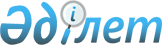 Абай аудандық мәслихатының 2017 жылғы 14 желтоқсандағы 23 сессиясының № 23/236 "2018-2020 жылдарға арналған аудандық бюджет туралы" шешіміне өзгерістер енгізу туралы
					
			Мерзімі біткен
			
			
		
					Қарағанды облысы Абай аудандық мәслихатының 2018 жылғы 26 ақпандағы 27 сессиясының № 27/291 шешімі. Қарағанды облысының Әділет департаментінде 2018 жылғы 3 наурызда № 4633 болып тіркелді. Мерзімі өткендіктен қолданыс тоқтатылды
      Қазақстан Республикасының 2008 жылғы 4 желтоқсандағы Бюджет кодексіне, Қазақстан Республикасының 2001 жылғы 23 қаңтардағы "Қазақстан Республикасындағы жергілікті мемлекеттік басқару және өзін-өзі басқару туралы" Заңына  сәйкес, Абай аудандық мәслихаты ШЕШІМ ЕТТІ:
      1. Абай аудандық мәслихатының 2017 жылғы 14 желтоқсандағы 23 сессиясының № 23/236 "2018-2020 жылдарға арналған аудандық бюджет туралы" шешіміне (нормативтік құқықтық актілерді мемлекеттік тіркеу Тізілімінде № 4525 болып тіркелген, Қазақстан Республикасының нормативтік құқықтық актілерінің электрондық түрдегі эталондық бақылау банкісінде 2018 жылы 10 қаңтарда және 2018 жылғы 13 қаңтардағы № 1-2 (4205) "Абай-Ақиқат" аудандық газетінде жарияланған) келесі өзгерістер енгізілсін:
      1 – тармақ келесі редакцияда мазмұндалсын:
      "1. 2018–2020 жылдарға арналған аудандық бюджет 1, 2 және 3- қосымшаларға сәйкес, оның ішінде 2018 жылға келесі көлемдерде бекітілсін:
      1) кірістер – 8 122 174 мың теңге, оның ішінде:
      салықтық түсімдер – 1 960 974 мың теңге;
      салықтық емес түсімдер – 14 615 мың теңге;
      негізгі капиталды сатудан түсетін түсімдер – 27 942 мың теңге;
      трансферттердің түсімдері – 6 118 643 мың теңге;
      2) шығындар – 8 166 276 мың теңге;
      3) таза бюджеттік кредиттер – алу 14 951 мың теңге:
      бюджеттік кредиттер – 61 328 мың теңге;
      бюджеттік кредиттерді өтеу – 76 279 мың теңге;
      4) қаржы активтерімен операциялар бойынша сальдо – 0 мың теңге, оның ішінде:
      қаржы активтерін сатып алу – 0 мың теңге;
      мемлекеттің қаржы активтерін сатудан түсетін түсімдер – 0 мың теңге;
      5) бюджет тапшылығы (профициті) – 29 151 мың теңге;
      6) бюджет тапшылығын қаржыландыру (профицитін пайдалану) – алу 29 151 мың теңге:
      қарыздар түсімдері – 61 328 мың теңге;
      қарыздарды өтеу – 76 279 мың теңге;
      бюджет қаражаттарының пайдаланатын қалдықтары – 44 102 мың теңге.";
      көрсетілген шешімге 1, 5 - қосымшалар осы шешімге 1, 2 - қосымшаларға сәйкес жаңа редакцияда мазмұндалсын.
      2. Осы шешім 2018 жылдың 1 қаңтарынан бастап қолданысқа енгізіледі. 2018 жылға арналған аудандық бюджет 2018 жылға арналған аудандық маңызы бар қалалар, ауылдар, кенттер, ауылдық округтер бюджеттеріне аудандық бюджеттен нысаналы трансферттер
					© 2012. Қазақстан Республикасы Әділет министрлігінің «Қазақстан Республикасының Заңнама және құқықтық ақпарат институты» ШЖҚ РМК
				
      Сессия төрағасы 

И. Соколова

      Абай аудандық мәслихаттың хатшысы 

Б. Цай
Абай аудандық мәслихатының
27 сессиясының
2018 жылғы 26 ақпандағы
№ 27/291 шешіміне
1- қосымша
Абай аудандық мәслихатының23 сессиясының2017 жылғы 14 желтоқсандағы№ 23/236 шешіміне1- қосымша
Санаты
Санаты
Санаты
Санаты
Сома (мың теңге)
Сыныбы
Сыныбы
Сыныбы
Сома (мың теңге)
Ішкі сыныбы
Ішкі сыныбы
Сома (мың теңге)
Атауы
Сома (мың теңге)
1
2
3
4
5
І. Кірістер
8 122 174
1
Салықтық түсімдер
1 960 974
01
Табыс салығы
814 021
2
Жеке табыс салығы
814 021
03
Әлеуметтік салық
560 200
1
Әлеуметтік салық
560 200
04
Меншікке салынатын салықтар
506 538
1
Мүлікке салынатын салықтар
303 616
3
Жер салығы
174 433
4
Көлік құралдарына салынатын салық
24 418
5
Бірыңғай жер салығы
4 071
05
Тауарларға, жұмыстарға және қызметтерге салынатын ішкі салықтар
67 695
2
Акциздер
2 874
3
Табиғи және басқа да ресурстарды пайдаланғаны үшін түсетін түсімдер
25 589
4
Кәсіпкерлік және кәсіби қызметті жүргізгені үшін алынатын алымдар
39 063
5
Ойын бизнесіне салық
169
07
Басқа да салықтар
167
1
Басқа да салықтар
167
08
Заңдық маңызы бар әрекеттерді жасағаны және (немесе) оған уәкілеттігі бар мемлекеттік органдар немесе лауазымды адамдар құжаттар бергені үшін алынатын міндетті төлемдер
12 353
1
Мемлекеттік баж
12 353
2
Салықтық емес түсімдер
14 615
01
Мемлекеттік меншіктен түсетін кірістер
13 163
5
Мемлекет меншігіндегі мүлікті жалға беруден түсетін кірістер
10 272
7
Мемлекеттік бюджеттен берілген кредиттер бойынша сыйақылар
2 891
02
Мемлекеттік бюджеттен қаржыландырылатын мемлекеттік мекемелердің тауарларды (жұмыстарды, қызметтерді) өткізуінен түсетін түсімдер 
19 
1
Мемлекеттік бюджеттен қаржыландырылатын мемлекеттік мекемелердің тауарларды (жұмыстарды, қызметтерді) өткізуінен түсетін түсімдер 
19
06
Басқа да салықтық емес түсімдер
1 433
1
Басқа да салықтық емес түсімдер
1 433
3
Негізгі капиталды сатудан түсетін түсімдер
27 942
01
Мемлекеттік мекемелерге бекітілген мемлекеттік мүлікті сату
6 156
1
Мемлекеттік мекемелерге бекітілген мемлекеттік мүлікті сату
6 156
03
Жерді және материалдық емес активтерді сату
21 786
1 
Жерді сату
21 502
2 
Материалдық емес активтерді сату
284
4
Трансферттердің түсімдері
6 118 643
02
Мемлекеттік басқарудың жоғары тұрған органдарынан түсетін трансферттер
6 118 643
2
Облыстық бюджеттен түсетін трансферттер
6 118 643
Функционалдық топ
Функционалдық топ
Функционалдық топ
Функционалдық топ
Функционалдық топ
Сома (мың теңге)
Кіші функция
Кіші функция
Кіші функция
Кіші функция
Сома (мың теңге)
Бюджеттік бағдарламалардың әкімшісі
Бюджеттік бағдарламалардың әкімшісі
Бюджеттік бағдарламалардың әкімшісі
Сома (мың теңге)
Бағдарлама
Бағдарлама
Сома (мың теңге)
Атауы
Сома (мың теңге)
1
2
3
4
5
6
ІІ.Шығындар
8 166 276
01
Жалпы сипаттағы мемлекеттік қызметтер
702 533
1
Мемлекеттік басқарудың жалпы функцияларын орындайтын өкілді, атқарушы және басқа органдар
324 217
112
Аудан (облыстық маңызы бар қала) мәслихатының аппараты
20 772
001
Аудан (облыстық маңызы бар қала) мәслихатының қызметін қамтамасыз ету жөніндегі қызметтер
20 272
003
Мемлекеттік органның күрделі шығыстары
500
122
Аудан (облыстық маңызы бар қала) әкімінің аппараты
127 184
001
Аудан (облыстық маңызы бар қала) әкімінің қызметін қамтамасыз ету жөніндегі қызметтер
123 294
003
Мемлекеттік органның күрделі шығыстары
3 890
123
Қаладағы аудан, аудандық маңызы бар қала, кент, ауыл, ауылдық округ әкімінің аппараты
176 261
001
Қаладағы аудан, аудандық маңызы бар қаланың, кент, ауыл, ауылдық округ әкімінің қызметін қамтамасыз ету жөніндегі қызметтер
174 261
022
Мемлекеттік органның күрделі шығыстары
2 000
2
Қаржылық қызмет 
20 577
489
Ауданның (облыстық маңызы бар қаланың) мемлекеттік активтер және сатып алу бөлімі
20 577
001
Жергілікті деңгейде мемлекеттік активтер мен сатып алуды басқару саласындағы мемлекеттік саясатты іске асыру жөніндегі қызметтер
11 786
003
Мемлекеттік органның күрделі шығыстары
250
005
Жекешелендіру, коммуналдық меншікті басқару, жекешелендіруден кейінгі қызмет және осыған байланысты дауларды реттеу
8 541
9
Жалпы сипаттағы өзге де мемлекеттік қызметтер
357 739
459
Ауданның (облыстық маңызы бар қаланың) экономика және қаржы бөлімі
35 325
001
Ауданның (облыстық маңызы бар қаланың) экономикалық саясаттын қалыптастыру мен дамыту, мемлекеттік жоспарлау, бюджеттік атқару және коммуналдық меншігін басқару саласындағы мемлекеттік саясатты іске асыру жөніндегі қызметтер
34 622
015
Мемлекеттік органның күрделі шығыстары
703
486
Ауданның (облыстық маңызы бар қаланың) жер қатынастары, сәулет және қала құрылысы бөлімі
26 858
001
Жергілікті деңгейде жер қатынастары, сәулет және қала құрылысын реттеу саласындағы мемлекеттік саясатты іске асыру жөніндегі қызметтер
21 568
003
Мемлекеттік органның күрделі шығыстары
5 290
492
Ауданның (облыстық маңызы бар қаланың) тұрғын үй-коммуналдық шаруашылығы, жолаушылар көлігі, автомобиль жолдары және тұрғын үй инспекциясы бөлімі
278 795
001
Жергілікті деңгейде тұрғын үй-коммуналдық шаруашылық, жолаушылар көлігі, автомобиль жолдары және тұрғын үй инспекциясы саласындағы мемлекеттік саясатты іске асыру жөніндегі қызметтер
23 038
067
Ведомстволық бағыныстағы мемлекеттік мекемелер мен ұйымдардың күрделі шығыстары
2 908
113
Жергілікті бюджеттерден берілетін ағымдағы нысаналы трансферттер
252 849
494
Ауданның (облыстық маңызы бар қаланың) кәсіпкерлік және өнеркәсіп бөлімі
16 761
001
Жергілікті деңгейде кәсіпкерлікті және өнеркәсіпті дамыту саласындағы мемлекеттік саясатты іске асыру жөніндегі қызметтер
11 471
003
Мемлекеттік органның күрделі шығыстары
5 290
02
Қорғаныс
14 324
1
Әскери мұқтаждар
8 727
122
Аудан (облыстық маңызы бар қала) әкімінің аппараты
8 727
005
Жалпыға бірдей әскери міндетті атқару шеңберіндегі іс-шаралар
8 727
2
Төтенше жағдайлар жөніндегі жұмыстарды ұйымдастыру
5 597
122
Аудан (облыстық маңызы бар қала) әкімінің аппараты
5 597
006
Аудан (облыстық маңызы бар қала) ауқымындағы төтенше жағдайлардың алдын алу және оларды жою
4 818
007
Аудандық (қалалық) ауқымдағы дала өрттерінің, сондай-ақ мемлекеттік өртке қарсы қызмет органдары құрылмаған елді мекендерде өрттердің алдын алу және оларды сөндіру жөніндегі іс-шаралар
779
03
Қоғамдық тәртіп, қауіпсіздік, құқықтық, сот, қылмыстық-атқару қызметі
11 865
9
Қоғамдық тәртіп және қауіпсіздік саласындағы басқа да қызметтер
11 865
492
Ауданның (облыстық маңызы бар қаланың) тұрғын үй-коммуналдық шаруашылығы, жолаушылар көлігі, автомобиль жолдары және тұрғын үй инспекциясы бөлімі
11 865
021
Елді мекендерде жол қозғалысы қауіпсіздігін қамтамасыз ету
11 865
04
Білім беру
3 378 599
1
Мектепке дейінгі тәрбие және оқыту
28 455
464
Ауданның (облыстық маңызы бар қаланың) білім бөлімі
28 455
040
Мектепке дейінгі білім беру ұйымдарында мемлекеттік білім беру тапсырысын іске асыруға
28 455
2
Бастауыш, негізгі орта және жалпы орта білім беру 
2 930 596
464
Ауданның (облыстық маңызы бар қаланың) білім бөлімі
2 868 651
003
Жалпы білім беру
2 744 150
006
Балаларға қосымша білім беру
124 501
465
Ауданның (облыстық маңызы бар қаланың) дене шынықтыру және спорт бөлімі
61 945
017
Балалар мен жасөспірімдерге спорт бойынша қосымша білім беру
61 945
9
Білім беру саласындағы өзге де қызметтер
419 548
464
Ауданның (облыстық маңызы бар қаланың) білім бөлімі
419 548
001
Жергілікті деңгейде білім беру саласындағы мемлекеттік саясатты іске асыру жөніндегі қызметтер
15 610
005
Ауданның (облыстық маңызы бар қаланың) мемлекеттік білім беру мекемелер үшін оқулықтар мен оқу-әдістемелік кешендерді сатып алу және жеткізу
127 742
007
Аудандық (қалалық) ауқымдағы мектеп олимпиадаларын және мектептен тыс іс-шараларды өткізу
276
015
Жетім баланы (жетім балаларды) және ата-аналарының қамқорынсыз қалған баланы (балаларды) күтіп-ұстауға қамқоршыларға (қорғаншыларға) ай сайынға ақшалай қаражат төлемі
33 289
067
Ведомстволық бағыныстағы мемлекеттік мекемелер мен ұйымдардың күрделі шығыстары
240 691
113
Жергілікті бюджеттерден берілетін ағымдағы нысаналы трансферттер
1 940
06
Әлеуметтік көмек және әлеуметтік қамсыздандыру
405 697
1
Әлеуметтік қамсыздандыру
28 322
451
Ауданның (облыстық маңызы бар қаланың) жұмыспен қамту және әлеуметтік бағдарламалар бөлімі
24 859
005
Мемлекеттік атаулы әлеуметтік көмек
24 859
464
Ауданның (облыстық маңызы бар қаланың) білім бөлімі
3 463
030
Патронат тәрбиешілерге берілген баланы (балаларды) асырап бағу 
3 463
2
Әлеуметтік көмек
311 070
451
Ауданның (облыстық маңызы бар қаланың) жұмыспен қамту және әлеуметтік бағдарламалар бөлімі
311 070
002
Жұмыспен қамту бағдарламасы
89 912
004
Ауылдық жерлерде тұратын денсаулық сақтау, білім беру, әлеуметтік қамтамасыз ету, мәдениет, спорт және ветеринар мамандарына отын сатып алуға Қазақстан Республикасының заңнамасына сәйкес әлеуметтік көмек көрсету
5 748
006
Тұрғын үйге көмек көрсету
10 719
007
Жергілікті өкілетті органдардың шешімі бойынша мұқтаж азаматтардың жекелеген топтарына әлеуметтік көмек
12 026
010
Үйден тәрбиеленіп оқытылатын мүгедек балаларды материалдық қамтамасыз ету
577
014
Мұқтаж азаматтарға үйде әлеуметтік көмек көрсету
74 245
017
Оңалтудың жеке бағдарламасына сәйкес мұқтаж мүгедектердi мiндеттi гигиеналық құралдармен қамтамасыз ету, қозғалуға қиындығы бар бірінші топтағы мүгедектерге жеке көмекшінің және есту бойынша мүгедектерге қолмен көрсететiн тіл маманының қызметтерін ұсыну
88 472
023
Жұмыспен қамту орталықтарының қызметін қамтамасыз ету
29 371
9
Әлеуметтік көмек және әлеуметтік қамтамасыз ету салаларындағы өзге де қызметтер
66 305
451
Ауданның (облыстық маңызы бар қаланың) жұмыспен қамту және әлеуметтік бағдарламалар бөлімі
66 305
001
Жергілікті деңгейде халық үшін әлеуметтік бағдарламаларды жұмыспен қамтуды қамтамасыз етуді іске асыру саласындағы мемлекеттік саясатты іске асыру жөніндегі қызметтер
44 988
011
Жәрдемақыларды және басқа да әлеуметтік төлемдерді есептеу, төлеу мен жеткізу бойынша қызметтерге ақы төлеу 
1 018
021
Мемлекеттік органның күрделі шығыстары
4 310
050
Қазақстан Республикасында мүгедектердің құқықтарын қамтамасыз ету және өмір сүру сапасын жақсарту жөніндегі 2012 - 2018 жылдарға арналған іс-шаралар жоспарын іске асыру
15 297
054
Үкіметтік емес ұйымдарда мемлекеттік әлеуметтік тапсырысты орналастыру
692
07
Тұрғын үй-коммуналдық шаруашылық
1 871 718
1
Тұрғын үй шаруашылығы
155 834
467
Ауданның (облыстық маңызы бар қаланың) құрылыс бөлімі
124 811
003
Коммуналдық тұрғын үй қорының тұрғын үйін жобалау және (немесе) салу, реконструкциялау
60 062
004
Инженерлік-коммуникациялық инфрақұрылымды жобалау, дамыту және (немесе) жайластыру
64 749
492
Ауданның (облыстық маңызы бар қаланың) тұрғын үй-коммуналдық шаруашылығы, жолаушылар көлігі, автомобиль жолдары және тұрғын үй инспекциясы бөлімі
31 023
003
Мемлекеттік тұрғын үй қорын сақтауды үйымдастыру
27 504
033
Инженерлік-коммуникациялық инфрақұрылымды жобалау, дамыту және (немесе) жайластыру
1 000
049
Көп пәтерлі тұрғын үйлерде энергетикалық аудит жүргізу
2 519
2
Коммуналдық шаруашылық
1 711 343
467
Ауданның (облыстық маңызы бар қаланың) құрылыс бөлімі
 1 658 940
006
Сумен жабдықтау және су бұру жүйесін дамыту
 1 333 968
058
Елді мекендердегі сумен жабдықтау және су бұру жүйелерін дамыту
324 972
492
Ауданның (облыстық маңызы бар қаланың) тұрғын үй-коммуналдық шаруашылығы, жолаушылар көлігі, автомобиль жолдары және тұрғын үй инспекциясы бөлімі
52 403
012
Сумен жабдықтау және су бұру жүйесінің жұмыс істеуі
25 000
014
Қаланы және елді мекендерді абаттандыруды дамыту
17 238
026
Ауданның (облыстық маңызы бар қаланың) коммуналдық меншігіндегі жылу желілерін пайдалануды ұйымдастыру
10 165
3
Елді-мекендерді көркейту
4 541
492
Ауданның (облыстық маңызы бар қаланың) тұрғын үй-коммуналдық шаруашылығы, жолаушылар көлігі, автомобиль жолдары және тұрғын үй инспекциясы бөлімі
4 541
016
Елді мекендердің санитариясын қамтамасыз ету
2 541
018
Елдi мекендердi абаттандыру және көгалдандыру
2 000
08
Мәдениет, спорт, туризм және ақпараттық кеңістік
643 574
1
Мәдениет саласындағы қызмет
351 718
478
Ауданның (облыстық маңызы бар қаланың) ішкі саясат, мәдениет және тілдерді дамыту бөлімі
351 718
009
Мәдени-демалыс жұмысын қолдау
351 718
2
Спорт
150 548
465
Ауданның (облыстық маңызы бар қаланың) дене шынықтыру және спорт бөлімі
12 511
001
Жергілікті деңгейде дене шынықтыру және спорт саласындағы мемлекеттік саясатты іске асыру жөніндегі қызметтер
7 943 
005
Ұлттық және бұқаралық спорт түрлерін дамыту
1 600
006
Аудандық (облыстық маңызы бар қалалық) деңгейде спорттық жарыстар өткізу
1 125
007
Әртүрлі спорт түрлері бойынша аудан (облыстық маңызы бар қала) құрама командаларының мүшелерін дайындау және олардың облыстық спорт жарыстарына қатысуы
1 593
032
Ведомстволық бағыныстағы мемлекеттік мекемелер мен ұйымдардың күрделі шығыстары
250
467
Ауданның (облыстық маңызы бар қаланың) құрылыс бөлімі
138 037
008
Cпорт объектілерін дамыту
138 037
3
Ақпараттық кеңістік
90 651
478
Ауданның (облыстық маңызы бар қаланың) ішкі саясат, мәдениет және тілдерді дамыту бөлімі
90 651
005
Мемлекеттік ақпараттық саясат жүргізу жөніндегі қызметтер
12 436
007
Аудандық (қалалық) кітапханалардың жұмыс істеуі
76 339
008
Мемлекеттік тілді және Қазақстан халқының басқа да тілдерін дамыту
1 876
9
Мәдениет, спорт, туризм және ақпараттық кеңістікті ұйымдастыру жөніндегі өзге де қызметтер
50 657
478
Ауданның (облыстық маңызы бар қаланың) ішкі саясат, мәдениет және тілдерді дамыту бөлімі
50 657
001
Ақпаратты, мемлекеттілікті нығайту және азаматтардың әлеуметтік сенімділігін қалыптастыру саласында жергілікті деңгейде мемлекеттік саясатты іске асыру жөніндегі қызметтер
26 386
003
Мемлекеттік органның күрделі шығыстары
750
004
Жастар саясаты саласында іс-шараларды іске асыру
9 978
032
Ведомстволық бағыныстағы мемлекеттік мекемелер мен ұйымдардың күрделі шығыстары
13 543
10
Ауыл, су, орман, балық шаруашылығы, ерекше қорғалатын табиғи аумақтар, қоршаған ортаны және жануарлар дүниесін қорғау, жер қатынастары
158 223
1
Ауыл шаруашылығы
144 277
462
Ауданның (облыстық маңызы бар қаланың) ауыл шаруашылығы бөлімі
44 164
001
Жергілікті деңгейде ауыл шаруашылығы саласындағы мемлекеттік саясатты іске асыру жөніндегі қызметтер
44 164
467
Ауданның (облыстық маңызы бар қаланың) құрылыс бөлімі
16 000
010
Ауыл шаруашылығы объектілерін дамыту
16 000
473
Ауданның (облыстық маңызы бар қаланың) ветеринария бөлімі
84 113
001
Жергілікті деңгейде ветеринария саласындағы мемлекеттік саясатты іске асыру жөніндегі қызметтер
14 627
003
Мемлекеттік органның күрделі шығыстары
5 290
005
Мал көмінділерінің (биотермиялық шұңқырлардың) жұмыс істеуін қамтамасыз ету
1 000
007
Қаңғыбас иттер мен мысықтарды аулауды және жоюды ұйымдастыру
2 868
009
Жануарлардың энзоотиялық аурулары бойынша ветеринариялық іс-шараларды жүргізу
368
010
Ауыл шаруашылығы жануарларын сәйкестендіру жөніндегі іс-шараларды өткізу
1 474
011
Эпизоотияға қарсы іс-шаралар жүргізу
43 486
047
Жануарлардың саулығы мен адамның денсаулығына қауіп төндіретін, алып қоймай залалсыздандырылған (зарарсыздандырылған) және қайта өңделген жануарлардың, жануарлардан алынатын өнімдер мен шикізаттың құнын иелеріне өтеу
15 000
6
Жер қатынастары
2 627
486
Ауданның (облыстық маңызы бар қаланың) жер қатынастары, сәулет және қала құрылысы бөлімі
2 627
007
Жердi аймақтарға бөлу жөнiндегi жұмыстарды ұйымдастыру
2 627
9
Ауыл, су, орман, балық шаруашылығы, қоршаған ортаны қорғау және жер қатынастары саласындағы басқа да қызметтер
11 319
459
Ауданның (облыстық маңызы бар қаланың) экономика және қаржы бөлімі
11 319
099
Мамандарға әлеуметтік қолдау көрсету жөніндегі шараларды іске асыру
11 319
11
Өнеркәсіп, сәулет, қала құрылысы және құрылыс қызметі
11 156
2
Сәулет, қала құрылысы және құрылыс қызметі
11 156
467
Ауданның (облыстық маңызы бар қаланың) құрылыс бөлімі
11 156
001
Жергілікті деңгейде құрылыс саласындағы мемлекеттік саясатты іске асыру жөніндегі қызметтер
11 156
12
Көлік және коммуникация
210 929
1
Автомобиль көлігі
177 934
492
Ауданның (облыстық маңызы бар қаланың) тұрғын үй-коммуналдық шаруашылығы, жолаушылар көлігі, автомобиль жолдары және тұрғын үй инспекциясы бөлімі
177 934
023
Автомобиль жолдарының жұмыс істеуін қамтамасыз ету
31 204
045
Аудандық маңызы бар автомобиль жолдарын және елді-мекендердің көшелерін күрделі және орташа жөндеу
146 730
9
Көлік және коммуникациялар саласындағы өзге де қызметтер
32 995
492
Ауданның (облыстық маңызы бар қаланың) тұрғын үй-коммуналдық шаруашылығы, жолаушылар көлігі, автомобиль жолдары және тұрғын үй инспекциясы бөлімі
32 995
037
Әлеуметтік маңызы бар қалалық (ауылдық), қала маңындағы және ауданішілік қатынастар бойынша жолаушылар тасымалдарын субсидиялау
32 995
13
Басқалар
31 432
9
Басқалар
31 432
123
Қаладағы аудан, аудандық маңызы бар қала, кент, ауыл, ауылдық округ әкімінің аппараты
11 432
040
Өңірлерді дамытудың 2020 жылға дейінгі бағдарламасы шеңберінде өңірлерді экономикалық дамытуға жәрдемдесу бойынша шараларды іске асыру
11 432
459
Ауданның (облыстық маңызы бар қаланың) экономика және қаржы бөлімі
20 000
012
Ауданның (облыстық маңызы бар қаланың) жергілікті атқарушы органының резерві
20 000
14
Борышқа қызмет көрсету
106
1
Борышқа қызмет көрсету
106
459
Ауданның (облыстық маңызы бар қаланың) экономика және қаржы бөлімі
106
021
Жергілікті атқарушы органдардың облыстық бюджеттен қарыздар бойынша сыйақылар мен өзге де төлемдерді төлеу бойынша борышына қызмет көрсету
106
15
Трансферттер
726 120
1
Трансферттер
726 120
459
Ауданның (облыстық маңызы бар қаланың) экономика және қаржы бөлімі
726 120
024
Заңнаманы өзгертуге байланысты жоғары тұрған бюджеттің шығындарын өтеуге төменгі тұрған бюджеттен ағымдағы нысаналы трансферттер
202 614
038
Субвенциялар
489 080
051
Жергілікті өзін-өзі басқару органдарына берілетін трансферттер
34 426
ІІІ. Таза бюджеттік кредиттеу
- 14 951
Бюджеттік кредиттер
61 328
10
Ауыл, су, орман, балық шаруашылығы, ерекше қорғалатын табиғи аумақтар, қоршаған ортаны және жануарлар дүниесін қорғау, жер қатынастары
61 328
9
Ауыл, су, орман, балық шаруашылығы, қоршаған ортаны қорғау және жер қатынастары саласындағы басқа да қызметтер
61 328
459
Ауданның (облыстық маңызы бар қаланың) экономика және қаржы бөлімі
61 328
018
Мамандарды әлеуметтік қолдау шараларын іске асыру үшін бюджеттік кредиттер
61 328
Санаты
Санаты
Санаты
Санаты
Сома (мың теңге)
Сыныбы
Сыныбы
Сыныбы
Сома (мың теңге)
Ішкі сыныбы
Ішкі сыныбы
Сома (мың теңге)
Атауы
Сома (мың теңге)
1
2
3
4
5
5
Бюджеттік кредиттерді өтеу
76 279
01
Бюджеттік кредиттерді өтеу
76 279
1
Мемлекеттік бюджеттен берілген бюджеттік кредиттерді өтеу
76 279
Функционалдық топ
Функционалдық топ
Функционалдық топ
Функционалдық топ
Функционалдық топ
Сома (мың теңге)
Кіші функция
Кіші функция
Кіші функция
Кіші функция
Сома (мың теңге)
Бюджеттік бағдарламалардың әкімшісі
Бюджеттік бағдарламалардың әкімшісі
Бюджеттік бағдарламалардың әкімшісі
Сома (мың теңге)
Бағдарлама
Бағдарлама
Сома (мың теңге)
Атауы
Сома (мың теңге)
1
2
3
4
5
6
IV. Қаржы активтерімен операциялар бойынша сальдо 
0
Қаржы активтерін сатып алу 
0
Мемлекеттің қаржы активтерін сатудан түсетін түсімдер
0
Функционалдық топ
Функционалдық топ
Функционалдық топ
Функционалдық топ
Функционалдық топ
Сома (мың теңге)
Кіші функция
Кіші функция
Кіші функция
Кіші функция
Сома (мың теңге)
Бюджеттік бағдарламалардың әкімшісі
Бюджеттік бағдарламалардың әкімшісі
Бюджеттік бағдарламалардың әкімшісі
Сома (мың теңге)
Бағдарлама
Бағдарлама
Сома (мың теңге)
Атауы
Сома (мың теңге)
1
2
3
4
5
6
V. Бюжет тапшылығы (профициті)
29 151
VІ. Бюджет тапшылығын қаржыландыру (профицитін пайдалану)
- 29 151
Қарыздар түсімдері
61 328
Қарыздарды өтеу
76 279
Бюджет қаражаттарының пайдаланылатын қалдықтары
44 102
16
Қарыздарды өтеу
76 279
1
Қарыздарды өтеу
76 279
459
Ауданның (облыстық маңызы бар қаланың) экономика және қаржы бөлімі
76 279
005
Жергілікті атқарушы органның жоғары тұрған бюджет алдындағы борышын өтеу
76 279Абай аудандық мәслихатының
27 сессиясының
2018 жылғы 26 ақпаңдағы
№ 27/291 шешіміне
2 - қосымша
Абай аудандық мәслихатының23 сессиясының2017 жылғы 14 желтоқсандағы№ 23/236 шешіміне5 - қосымша
Атауы
Сома (мың теңге)
1
2
Барлығы
254 789
оның ішінде:
Трансферттер
254 789
Ведомстволық бағыныстағы мемлекеттік мекемелер мен ұйымдардың күрделі шығыстарына
1 940
Аудандық маңызы бар қаланың, ауылдың, кенттің, ауылдық округтің мемлекеттік тұрғын үй қорының сақталуын ұйымдастыруға
31 556
Елді мекендердің санитариясын қамтамасыз етуге
2 968
Елді мекендерді абаттандыру мен көгалдандыруға
106 969
Аудандық маңызы бар қалаларда, ауылдарда, кенттерде, ауылдық округтерде автомобиль жолдарының жұмыс істеуін қамтамасыз етуге
102 416
Өңірлерді дамытудың 2020 жылға дейінгі бағдарламасы шеңберінде өңірлерді экономикалық дамытуға жәрдемдесу бойынша шараларды іске асыруға ауылдық елді мекендерді жайластыруды шешуге арналған іс-шараларды іске асыруға
8 940